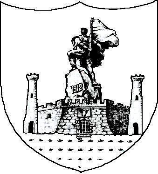 ________________________________________________________________________________                                                                          R E P U B L I K A  E  S H Q I P Ë R I S ËBASHKIA VLORËDREJTORIA E MBROJTJES CIVILE 
Nr._______prot. 	    Vlorë,më_____._____2020PROJEKT -VENDIM                                                   Nr._____	, datë____	.___	. 2020   PËRMIRATIMIN E VLERËS FINANCIARE TË DËMEVE TË SHKAKTUARA NGA DJEGIA NË BANESËN E ZNJ.FATBARDHA ALLUSHAJ NË DATËN 10.04.2020, DHE SHPËRBLIMIN FINANCIAR NGA ANA E BASHKISË VLORË.Këshilli i Bashkisë Vlorë në zbatim të ligjit nr. 139/2015 “Për vetëqeverisjen vendore” neni 8 pika 2, neni 9/1 pika b, neni 29/1, neni 54 pika dh ,të ligjit nr.8756 datë 26.03.2001 “Për emergjencat civile”, të ndryshuar neni 8, në VKM Nr. 329 data 16.05.2012 “Për kriteret dhe procedurat e dhënies së ndihmës shtetërore financiare për mbulimin e dëmeve të shkaktuara nga fatkeqësi natyrore ose fatkeqësi të tjera të shkaktuara nga veprimtaria njerëzore” paragrafi III/ë dhe pika 3/a, pasi mori në shqyrtim materialin e përgatitur nga Drejtoria e Mbrojtjes Civile, Drejtoria e Financës dhe Këshilli i Qarkut Vlorë,VENDOSI:    1. Të miratojë vlerën financiare të dëmeve të shkaktuara nga djegia në banesën e znj.Fatbardha Allushaj, e ndodhur në Nj.A.Orikum,Vlorë në datën 10.04.2020 ,sipas preventivit të hartuar nga ekspertët e Këshillit të Qarkut Vlorë përkatësisht në masën:11.047 (njëmbëdhjetë  mijë e dyzet e shtatë) lekë për punime ndërtimi.(22.094 x50% )167.550 (njëqind e gjashtëdhjetë e shtatë  mijë e pesëqind e pesëdhjetë) lekë për mobilje dhe pajisje elektroshtëpiake.Shpërblimi financiar do të përballohet nga fondi rezervë i Bashkisë Vlorë.      3.  Për zbatimin e këtij vendimi ngarkohet Drejtoria e Financë-Buxhetit dhe Drejtoria e            Mbrojtjes Civile pranë Bashkisë Vlorë.      4. Ky vendim hyn në fuqi sipas ligjit nr.139/2015 datë 17.12.2015,neni 55 pika .Konceptoi: L.Mëhilli                                                        Pranoi:  A.Vreshtazi                                                                      Miratoi: A.Vreshtazi                                                                                                  KRYETARIDritan LELI